ПРИЛОЖЕНИЕА)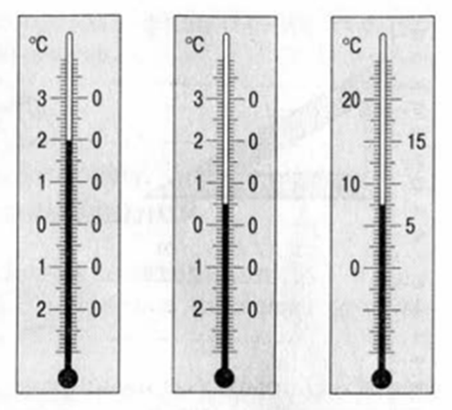 Рис. 1Б)В)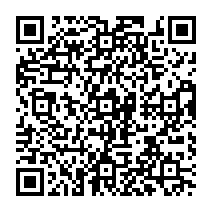 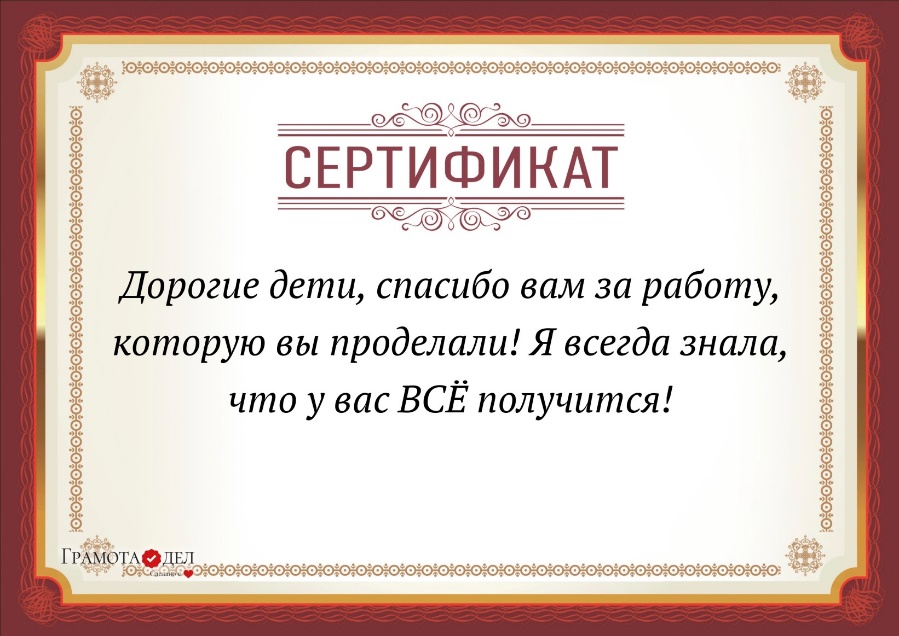 Рабочий листРис. 1Определите цену деления шкалы каждого из термометров, изображённых на рис. 1 Какую максимальную и минимальную температуру можно измерить с помощью этих термометров? Какую температуру показывает каждый термометр? Результаты запишите с учётом погрешности измерения в таб. 1.Таблица 1Лабораторная работа № 2 «_____________________________________________________»Цель работы: _______________________________________________________________________;Оборудование: линейка, дробь, горох.Техника безопасности:Соблюдать требования инструкции при выполнении лабораторной работы;Подготовить рабочее место и учебные принадлежности к занятию, соблюдая порядок и чистоту;Разместить оборудование, исключив возможность их падения;Выполнять задания после разрешения учителя;Не проводить самостоятельно опыты, не предусмотренных заданиями работы;В случае необходимости поднять руку и пригласить учителя;По окончании лабораторной работы убрать рабочее место;Не оставлять рабочее место без разрешения учителя.Ход работы:Определить цену деления линейку и абсолютную погрешность;Отсчитайте нужное количество дробинок (20 – 25 шт.), запишите в таб. 2; В плотную к линейке, разместите дробинки и измерьте ряд, показания занесите в таб. 2;Рассчитайте примерный размер одной дробинки и показания внесите в таб. 1: ;Аналогично определите размер одной горошины; Сформулируйте вывод.Таблица 2 №Название физических телЧисло частиц в рядуДлина ряда, ммРазмер одной частицы, ммРазмер одной частицы, мм1Дробинка2Горох3МолекулаПо фото-графииИстинный размер3МолекулаТермометр 1Термометр 2Термометр 3С ∆а = ТminТmaxТ =(Т±∆а)№Название физических телЧисло частиц в рядуДлина ряда, ммРазмер одной частицы, мм1Дробинка2Горох